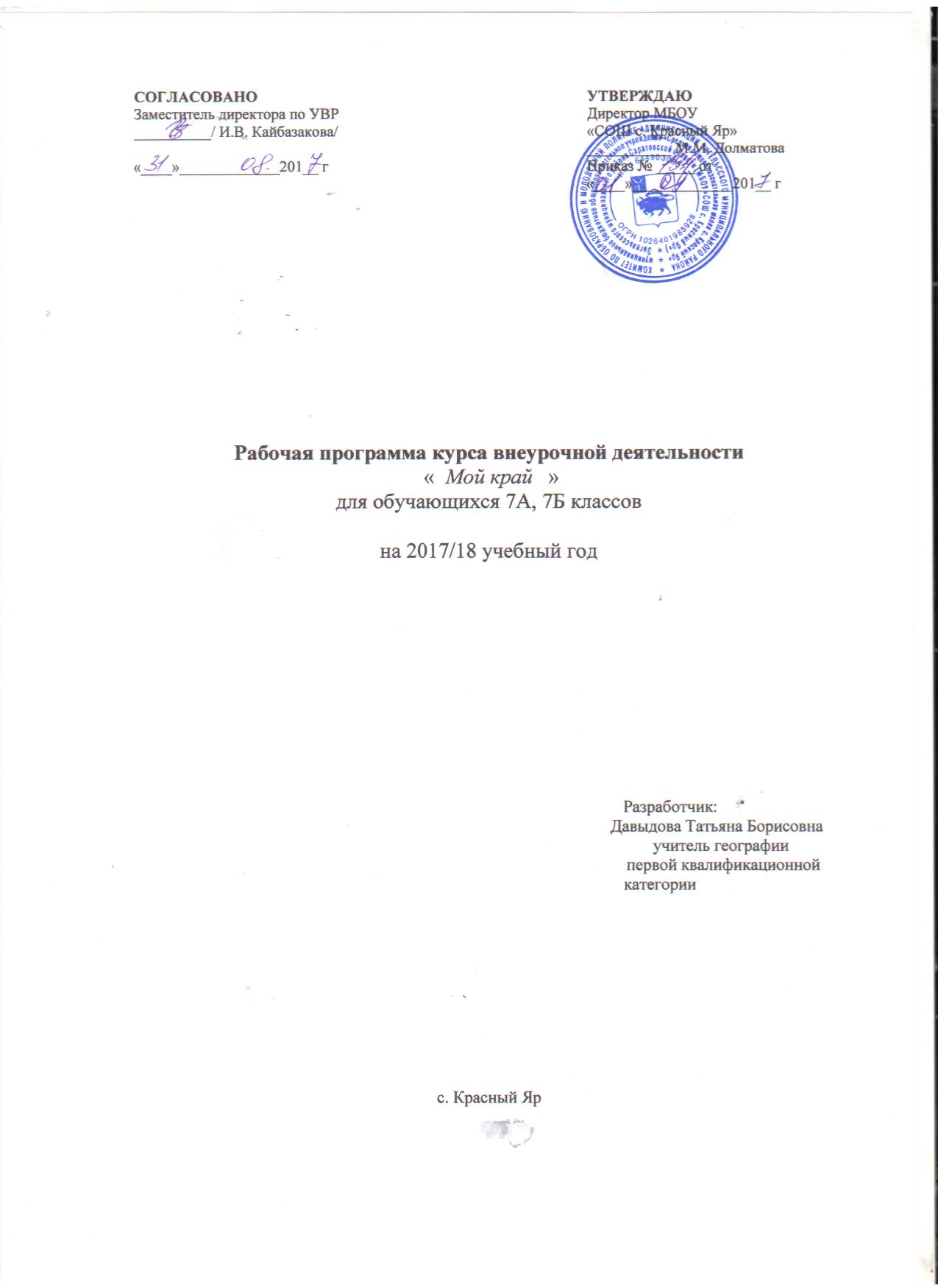 Пояснительная записка.Программа составлена для обучающихся 7-х классов общеобразовательной школы. Данная программа составлена на основе авторской программы Заруцкой Натальи Владимировны – учителя географии первой категории МБОУ «Кадетская школа «Патриот» г. Энгельса Саратовской области, 2015 год. Программа ориентирована на учебник «Географическое краеведение. Саратовская область». Составитель программы Давыдова Т.Б. Программа относится к духовно-нравственному направлению внеурочной деятельности. Программа будет проводиться в форме кружка, 1 раз в неделю – 34 часа в год.Планируемые результаты освоения курса внеурочной деятельности.Личностные результаты:- положительное отношение к краеведению;- познавательный интерес к малой родине;- уважительное отношение к окружающим людям;- осознавать себя ценной частью большого разнообразного мира (природы и общества);- испытывать чувство гордости за красоту родной природы, свою малую родину, страну;- осознавать себя гражданином России;- объяснять свою связь с историей, культурой, судьбой своего народа и всей России;- искать свою позицию в многообразии общественных и мировоззренческих позиций, эстетических и культурных предпочтений;- уважать иное мнение;Метапредметные результаты:-адекватно воспринимать окружающую действительность;-применять свои знания по краеведению при изучении предметов начального общего образования;- участвовать в коллективном обсуждении;- отвечать на вопросы и задавать вопросы;- проявлять свою любознательность, инициативность;- выражать собственное эмоциональное отношение к «Малой Родине».Содержание курса внеурочной деятельностиТематическое планирование№п/пНазвание раздела(темы)Кол-во часовКол-во часовФорма организациизанятияИспользование ИКТ(кол-во час)№п/пНазвание раздела(темы)Теоретическая частьПрактическая часть1.Исторические и культурные особенности края205Круглый стол, беседа, дискуссия, практическая работа82.Физико  –  географические особенности природы края82Презентации, сообщения23. Экология родного края81Защита проектов236812Номер занятияНазвание темы занятияДата проведенияДата проведенияДата проведенияДата проведенияДата проведенияНомер занятияНазвание темы занятияпланпланфактфактКорректировка с указанием причиныНомер занятияНазвание темы занятия7А7Б7А7БКорректировка с указанием причины1 четверть - 9 часов1 четверть - 9 часов1 четверть - 9 часов1 четверть - 9 часов1 четверть - 9 часов1 четверть - 9 часов«Исторические и культурные особенности края» 20 часов«Исторические и культурные особенности края» 20 часов«Исторические и культурные особенности края» 20 часов«Исторические и культурные особенности края» 20 часов«Исторические и культурные особенности края» 20 часов«Исторические и культурные особенности края» 20 часов1.Понятия «родной край», «малая родина», краеведение.  06.09.1707.09.172.История исследования Саратовского края13.0914.093.Практическая работа «Исследователи Саратовской области»20.0921.094.Практическая работа «Геральдика Саратовской области»27.0928.095.Практическая работа «Топонимика области»04.1005.106.История географических названий области.11.1012.107.Заселение Саратовской области18.1019.108.Заселение Саратовской области25.1026.109.Заселение края в 17 веке.01.1102.112 четверть - 8 часов2 четверть - 8 часов2 четверть - 8 часов2 четверть - 8 часов2 четверть - 8 часов2 четверть - 8 часов2 четверть - 8 часов10.Национальный состав области. 08.1109.1111.Культура народов Саратовской области.15.1116.1112.Практическая работа «Моя родословная».22.1123.1113.Древо жизни, происхождение имен.29.1130.1114.Города области.06.1207.1215.Города области.13.1214.1216.Села Саратовской области.20.1221.1217.Практическая работа «Современные демографические показатели области, города»27.1228.123 четверть - 11 часов3 четверть - 11 часов3 четверть - 11 часов3 четверть - 11 часов3 четверть - 11 часов3 четверть - 11 часов3 четверть - 11 часов18.Памятные места города Энгельса17.01.1818.01.1819.Памятные места города Энгельса24.0125.0120.История названий улиц города.31.0101.02Физико  –  географические особенности природы края – 8 часовФизико  –  географические особенности природы края – 8 часовФизико  –  географические особенности природы края – 8 часовФизико  –  географические особенности природы края – 8 часовФизико  –  географические особенности природы края – 8 часовФизико  –  географические особенности природы края – 8 часовФизико  –  географические особенности природы края – 8 часов21.Мой край на карте Родины.07.0208.0222.Геологическое  прошлое.14.0215.0223.Рельеф области и минеральные ресурсы.21.0222.0224.Влияние географическое положения природу края. 28.0201.0325.Климат области.07.0307.0326.Внутренние воды своей области.14.0315.0327.Практическая работа «Красная книга Саратовской области»21.0322.0328.Практическая работа «Красная книга Саратовской области»28.0329.034 четверть -8 часов4 четверть -8 часов4 четверть -8 часов4 четверть -8 часов4 четверть -8 часов4 четверть -8 часов4 четверть -8 часовЭкология родного края.Экология родного края.Экология родного края.Экология родного края.Экология родного края.Экология родного края.Экология родного края.29.Особо охраняемые природные территории России. 04.0405.0430.Памятники природы  Саратовской области.11.0412.0431.Национальный парк «Хвалынский»18.0419.0432.Памятники природы Левобережья.25.0426.0433.Памятник природы «Красноярская пойма».02.0503.0534.Практическая работа. Экологическое состояние края.10.0510.0535.Основные загрязнители природы.	16.0517.0536.Человек-друг природы.Экологический десант «Береги природу»23.0524.05